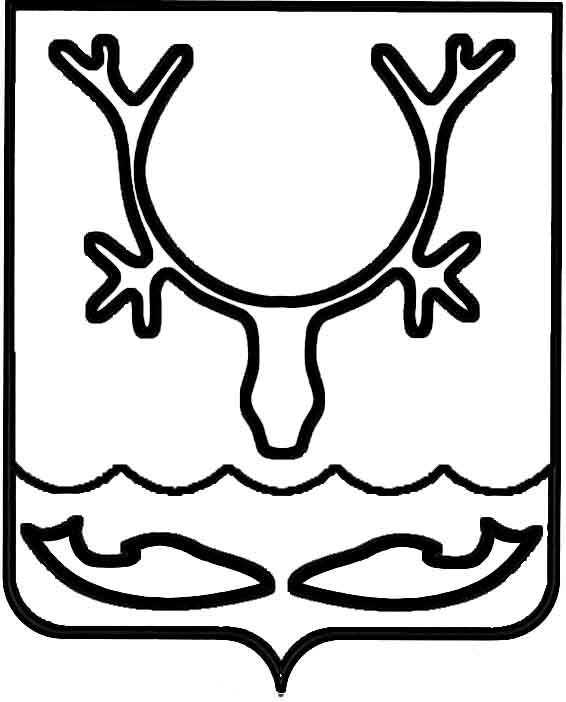 Администрация МО "Городской округ "Город Нарьян-Мар"ПОСТАНОВЛЕНИЕот “____” __________________ № ____________		г. Нарьян-МарВо исполнение Указа Президента Российской Федерации от 19.12.2012
№ 1666 "О Стратегии государственной национальной политики Российской Федерации на период до 2025 года", распоряжения Правительства Российской Федерации от 23.12.2015 № 2648-р "Об утверждении плана мероприятий 
по реализации в 2016-2018 годах Стратегии государственной национальной политики Российской Федерации на период до 2025 года", руководствуясь пп. 7.1, 7.2 ст. 16 Федерального закона от 06.10.2003 № 131-ФЗ "Об общих принципах организации местного самоуправления в Российской Федерации", Уставом МО "Городской округ "Город Нарьян-Мар", Администрация МО "Городской округ "Город Нарьян-Мар" П О С Т А Н О В Л Я Е Т:Утвердить План мероприятий Администрации муниципального образования "Городской округ "Город Нарьян-Мар" по реализации стратегии государственной национальной политики Российской Федерации и профилактике экстремизма на территории муниципального образования на 2019-2023 годы  
(далее – План) согласно Приложению к настоящему постановлению.Ответственным исполнителям Плана обеспечить выполнение мероприятий в указанный период реализации.Настоящее постановление вступает в силу со дня его подписания.Приложениек постановлению Администрации МО"Городской округ "Город Нарьян-Мар"от 05.12.2018 № 947ПЛАН мероприятий Администрации муниципального образования "Городской округ "Город Нарьян-Мар" по реализации стратегии государственной национальной политики Российской Федерации и профилактике экстремизма на территории муниципального образованияна 2019-2023 годы0512.2018947Об утверждении Плана мероприятий Администрации муниципального образования "Городской округ "Город Нарьян-Мар"                 по реализации стратегии государственной национальной политики Российской Федерации и профилактике экстремизма              на территории муниципального образования на 2019-2023 годыИ.о. главы МО "Городской округ "Город Нарьян-Мар" А.Н.Бережной№ п/пНаименованиемероприятияПериод реализацииОтветственные исполнители1.Мониторинг информацииМониторинг информацииМониторинг информации1.1Мониторинг материалов средств массовой информации Ненецкого автономного округа и информационных сайтов "Интернет" с целью выявления материалов, содержащих материалы экстремистской направленностиПостоянно- отдел ГО и ЧС, мобилизационной работы Администрации муниципального образования "Городской округ "Город Нарьян-Мар";- отдел по работе с некоммерческими организациями управления экономического и инвестиционного развития Администрации муниципального образования "Городской округ "Город Нарьян-Мар" 1.2Мониторинг обращений граждан о нарушении их прав по национальному или религиозному признакуПостоянно- управление делами Администрации муниципального образования "Городской округ "Город Нарьян-Мар";- отдел по работе с некоммерческими организациями управления экономического и инвестиционного развития Администрации муниципального образования "Городской округ "Город Нарьян-Мар"2.Оказание методической, консультационной, организационной и информационной поддержки Оказание методической, консультационной, организационной и информационной поддержки Оказание методической, консультационной, организационной и информационной поддержки 2.1Оказание помощи в организации собраний, встреч, семинаров и круглых столовПостоянно- отдел по работе с некоммерческими организациями управления экономического и инвестиционного развития Администрации муниципального образования "Городской округ "Город Нарьян-Мар"2.2Размещение общественно значимой информации о деятельности на территории муниципального образования национальных диаспор, землячеств, представителей различных конфессий на сайте Администрации МО "Городской округ "Город Нарьян-Мар", 
в официальном бюллетене МО "Городской округ "Город Нарьян-Мар" (Наш город)Не менее 
1 раза в квартал- управление организационно-информационного обеспечения Администрации муниципального образования "Городской округ "Город Нарьян-Мар", МКУ "Управление городского хозяйства г. Нарьян-Мара"2.3Освещение событий, анонсирование в СМИ Администрации МО "Городской округ "Город Нарьян-Мар", а также конкретных проектов, реализуемых на территории МО "Городской округ "Город Нарьян-Мар"Постоянно- управление организационно-информационного обеспечения Администрации муниципального образования "Городской округ "Город Нарьян-Мар", МКУ "Управление городского хозяйства г. Нарьян-Мара"2.4Использование потенциала институтов гражданского  общества, в том числе национальных и многонациональных общественных объединенийграждан, национально-культурных автономий, в целях  гармонизации межнациональных     (межэтнических) отношений,      совместного противодействия росту межнациональной  напряженности, экстремизму,разжиганию этнической и религиозной ненависти либо враждыПостоянно- отдел по работе с некоммерческими организациями управления экономического и инвестиционного развития Администрации муниципального образования "Городской округ "Город Нарьян-Мар"2.5Поддержка деятельности     межнациональных     общественных объединений, ассоциаций, фондов,  национально-культурных  автономий как важного средства  выявления и удовлетворения этнокультурных запросов   граждан, достижения    стабильности межнациональныхотношений, предупреждения  конфликтов на национальной   почвеПостоянно- отдел по работе с некоммерческими организациями управления экономического и инвестиционного развития Администрации муниципального образования "Городской округ "Город Нарьян-Мар"3.Участие в культурно-массовых мероприятияхУчастие в культурно-массовых мероприятияхУчастие в культурно-массовых мероприятиях3.1Участие в торжественных мероприятиях, приуроченных 
к памятным датам в истории народов РоссииПостоянно- управление организационно-информационного обеспечения Администрации муниципального образования "Городской округ "Город Нарьян-Мар"; - отдел по работе с некоммерческими организациями управления экономического и инвестиционного развития Администрации муниципального образования "Городской округ "Город Нарьян-Мар"3.2Привлечение к участию в праздничных мероприятиях, связанных с проведением Дня народного единства, других государственных, национальных праздников и памятных дней,  представителей национальных диаспор и землячеств в целях укрепления межэтнического мира и согласия, знакомства жителей города с культурой различных народов РоссииПостоянно- управление организационно-информационного обеспечения Администрации муниципального образования "Городской округ "Город Нарьян-Мар";- отдел по работе с некоммерческими организациями управления экономического и инвестиционного развития Администрации муниципального образования "Городской округ "Город Нарьян-Мар" 3.3Проведение мероприятий (семинары, выставки), посвященных юбилейным датам и многонациональному разнообразию Ненецкого АОНе реже 1 раза в год- управление организационно-информационного обеспечения Администрации муниципального образования "Городской округ "Город Нарьян-Мар";- отдел по работе с некоммерческими организациями управления экономического и инвестиционного развития Администрации муниципального образования "Городской округ "Город Нарьян-Мар" 4.Мероприятия с детьми и подросткамиМероприятия с детьми и подросткамиМероприятия с детьми и подростками4.1Выявление и недопущение вовлечения детей и подростков 
в деятельность неформальных объединений и группировок экстремистского толкаПостоянно- отдел по обеспечению деятельности Комиссии по делам несовершеннолетних и защите их прав Администрации муниципального образования "Городской округ "Город Нарьян-Мар", управление организационно-информационного обеспечения Администрации муниципального образования "Городской округ "Город Нарьян-Мар"4.2Поддержка деятельности добровольных народных дружинПостоянно- отдел ГО и ЧС, мобилизационной работы Администрации муниципального образования "Городской округ "Город Нарьян-Мар";- управление организационно-информационного обеспечения Администрации муниципального образования "Городской округ "Город Нарьян-Мар"4.3Выявление и недопущение негативных тенденций в среде несовершеннолетних граждан, проявляющихся в фактах агрессии и насилия, ксенофобии, распространения негативных этнических стереотипов, бытового расизма и шовинизмаПостоянно- отдел по обеспечению деятельности Комиссии 
по делам несовершеннолетних и защите их прав Администрации муниципального образования "Городской округ "Город Нарьян-Мар", управление организационно-информационного обеспечения Администрации муниципального образования "Городской округ "Город Нарьян-Мар" 4.4Вовлечение общественных организаций, в том числемолодежных и детских  общественных объединений,   
в проведение мероприятий    
по профилактике проявлений     межнациональной(межэтнической) нетерпимости либо вражды в детской и  молодежной средеПостоянно- отдел по обеспечению деятельности Комиссии по делам несовершеннолетних и защите их прав Администрации муниципального образования "Городской округ "Город Нарьян-Мар";- управление организационно-информационного обеспечения Администрации муниципального образования "Городской округ "Город Нарьян-Мар";- отдел по работе с некоммерческими организациями управления экономического и инвестиционного развития Администрации муниципального образования "Городской округ "Город Нарьян-Мар", 5.Взаимодействие с правоохранительными органамиВзаимодействие с правоохранительными органамиВзаимодействие с правоохранительными органами5.1Оказание содействия правоохранительным органам в мероприятиях по пресечению экстремистских проявленийПостоянно- отдел ГО и ЧС, мобилизационной работы Администрации муниципального образования "Городской округ "Город Нарьян-Мар";- отдел по противодействию коррупции управления делами Администрации муниципального образования "Городской округ "Город Нарьян-Мар"